Objectives of Odyssey Acting ScenesActivityYou will be assigned one of the events from Part 2Your scene should involve two or more characters.The Script must include: Both dialogue (the conversations and asides of the characters) and stage directions (descriptions of setting, characters, and action). Not all descriptions show up in stage directions, however; sometimes playwrights drop descriptions of setting and of characters right into characters' dialogue. The two characters may be friends or enemies.A single incident, which occurs in a single setting, with a clear beginning and end point. The characters need to have at least one problem or issue to discuss and try to figure out or resolve.The characters may not resolve a problem in a scene, but a scene must end in a satisfying way rather than simply trail off.  Pre-WritingNews Story: Who ( How characters look (dress), sound (speak), act:What Happened (How will you introduce the problem):Where and When (how will you create the space):Why (Why did this situation happen):How (How do the characters resolve the problem):Editorial: What does the scene show about the characters?Evaluation: What makes a good Acting Out Performance?Peer Evaluation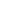 You can evaluate each group's scene using the following three-point rubric:Three points: contains all key ingredients from the selected section of the text; clearly introduces the problem or issue and develops or resolves it; reads very clearly and in a well-paced mannerTwo points: contains most key ingredients from the selected section of the text; introduces but does not develop the problem or issue; reads clearly in a well-paced presentation of the sceneOne point: omits key ingredients from the selected section of the text; does not focus on a problem or issue; reads poorlyClass Criteria for Acting Out Performance: